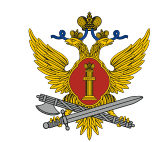 На службу и работу в уголовно-исполнительную систему России, а именно в ФКУЗ МСЧ-73 ФСИН России требуются специалисты медицинского профиля.Требования к кандидатам: - образование по специальности «Лечебное дело»;- отсутствие судимости; - категория годности к военной службе «А» или «Б» (согласно военному билету);- ординатура (интернатура) по специальности «Терапия», «Хирургия», «Фтизиатрия», «Психиатрия». Сотрудникам предоставляются дополнительные социальные гарантии: отпуск 40 календарных дней; дополнительный отпуск за вредные условия труда от 7 до 35 рабочих дней; дополнительный отпуск за стаж службы 
(до 15 календарных дней); дополнительный отпуск за ненормированный служебный день (10 календарных дней); обеспечение форменным обмундированием; льготное исчисление выслуги лет (1 месяц службы за 1,5 месяца), санаторно-курортное лечение, бесплатное медицинское обслуживание, обеспечение детскими дошкольными учреждениями по льготной очереди.Всю необходимую информацию можно уточнить по телефону 
8 (84-22)42-82-71; 8 (84-22)42-82-72. 